                                            MILLET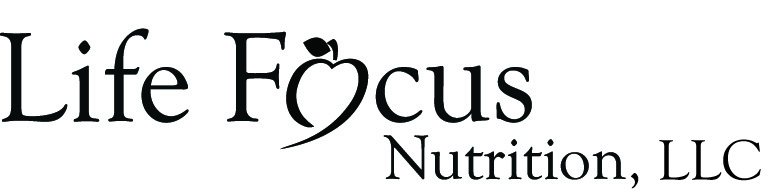 Millet Burgers1 cups millet, cooked until sticky in texture 1 scallion, sliced into small pieces½ cup peas fresh cooked or defrosted frozen type, uncooked½ cup carrots, raw or cooked grated1 tablespoon ginger, fresh grated(optional) 2 cloves garlic, minced or powder to taste1 teaspoon sesame or olive oilLightly coat cookie sheet with oil. Combine all ingredients and make small 2 inch round patties and place on cookie sheet.  Bake at 359 degrees Fahrenheit for 15 minutes or until warm. Garnish with bean sprouts!Serve with lettuce and sliced tomatoes and a side of baked apples and sweet potato slices smashed and sprinkled with powdered cinnamon .